Life Support During the COVID Pandemic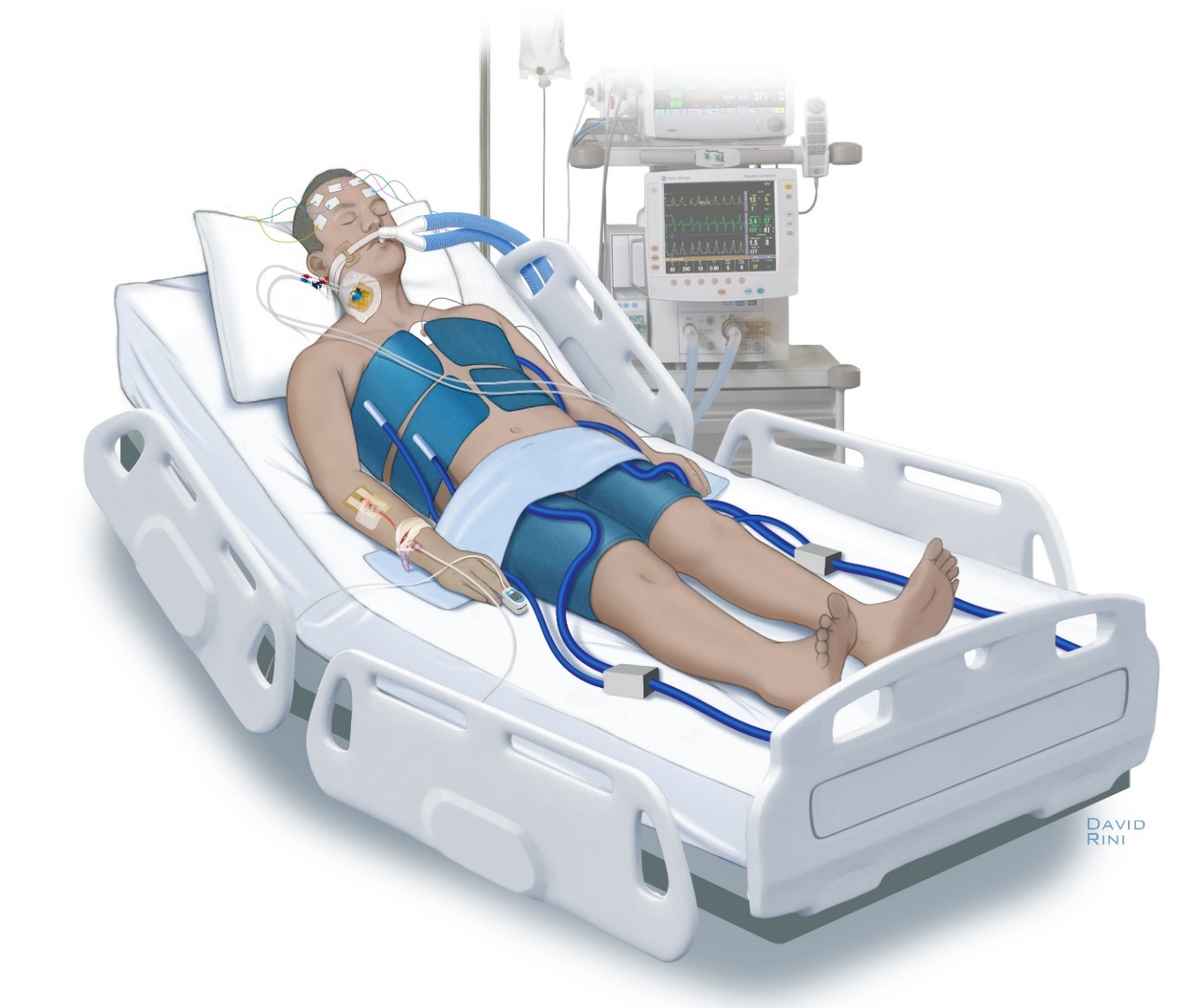 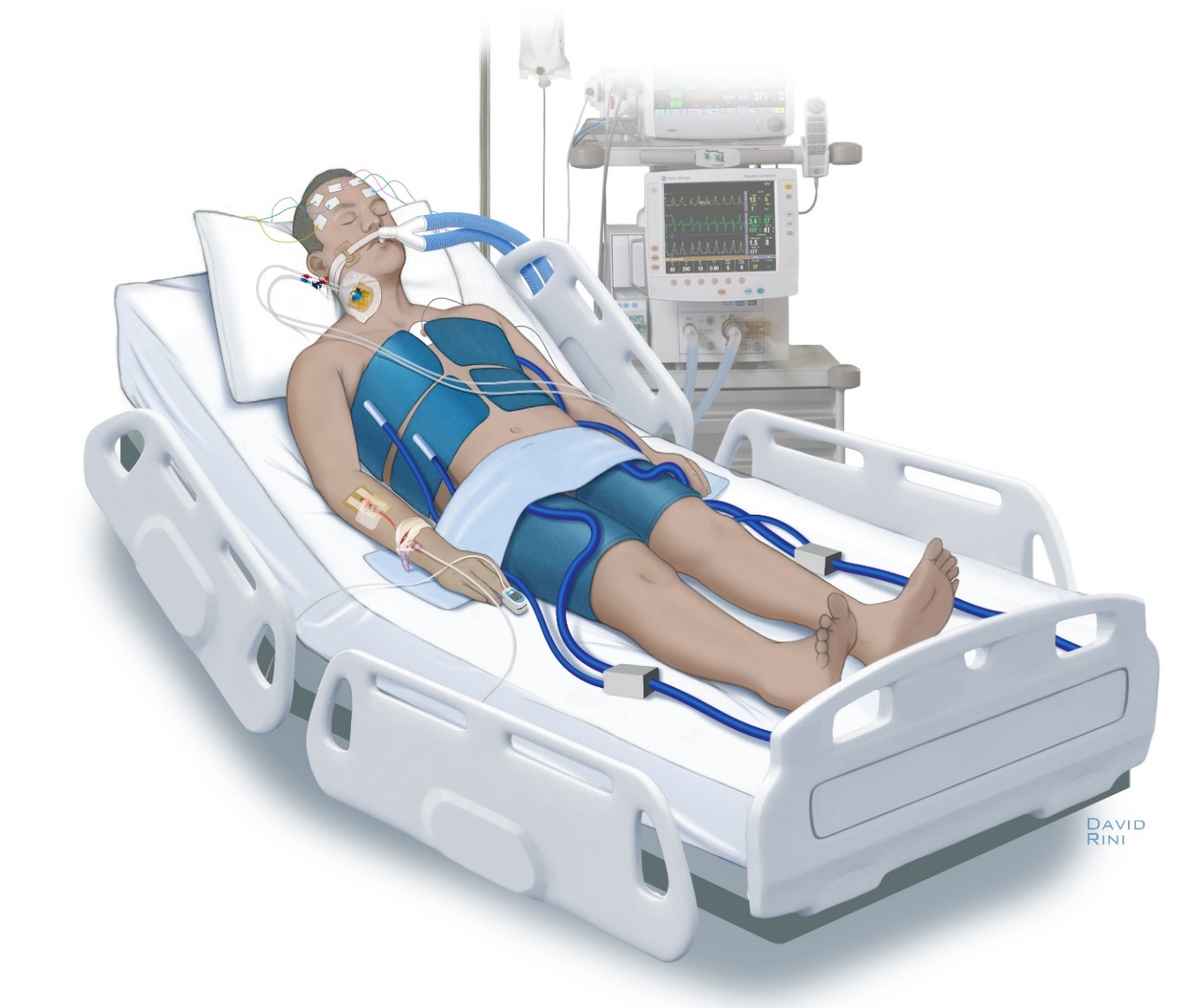 What are my choices?You may not have a choice. But this is an important time to think about what you would want. People often have thoughts about life support machines. Some people say, “I would like to have a life support machine if there is one.”  Others may say, “I want a life support machine if there is one, but first think of others who may be more likely to survive.”  A third group of people may say, “I do not want any kind of life support or breathing machine.  If it comes to that, please let me have a natural death.”  For people who do not get life support machines, care and treatment will focus on the relief of pain and suffering. The goal is to make sure patients are comfortable. Your health care team and your loved ones need to know what you want if you need a life support machine. What are the next steps? Even if you do not know the answers to the above questions right now, you should do one very important thing:Name a health care agent: The agent is the person who speaks for you if you can’t speak for yourself. The document where you identify your agent is called a Medical Power of Attorney.Make sure you have one, and that your health care team knows about it. Talk to this person so they know what is truly important to you.  This is the most important step. This is a hard time for everyone.  We’re all working together.  Please continue this conversation with your medical team with any questions you may have.